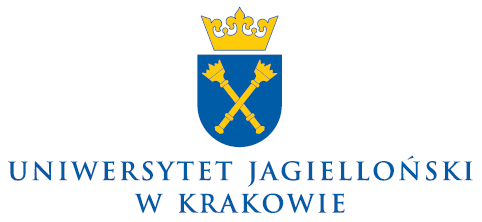 75.0203.XX.2020Komunikat nr  XXProrektora UJ ds. polityki kadrowej i finansowej oraz Prorektora UJ ds. dydaktykiz 28 lipca 2020 rokuw sprawie: 	organizacji kształcenia w semestrze zimowym roku akademickiego 2020/2021 w związku z COVID-19 (z wyłączeniem Collegium Medicum)Informujemy, że z uwagi na aktualną sytuację epidemiologiczną, przeprowadzone zostały konsultacje z Władzami Dziekańskimi odnośnie organizacji kształcenia w semestrze zimowym roku akademickiego 2020/2021.W wyniku ustaleń podjęto decyzję, że kształcenie prowadzone będzie, w odniesieniu do poszczególnych Wydziałów, w ramach jednej z 3 wymienionych form:kształcenia stacjonarnego z elementami kształcenia zdalnego (dalej jako: S) - studenci uczestniczą w zajęciach w siedzibie Uczelni przez cały semestr i co najmniej 25% godzin zajęć dydaktycznych odbywa się stacjonarnie;kształcenia zdalnego z elementami kształcenia stacjonarnego (dalej jako: Zs) – organizacja zajęć nie wymusza uczestnictwa studentów na zajęciach w siedzibie Uczelni przez cały semestr, zajęcia stacjonarne odbywają się w blokach zajęciowych;kształcenia zdalnego (dalej jako: Z).Zasady organizacji kształcenia na poszczególnych Wydziałach w odniesieniu do prowadzonych kierunków studiów wraz z podziałem na poszczególne lata studiów, określa załącznik do niniejszego komunikatu.Szczegółowy sposób prowadzenia poszczególnych zajęć w ramach kierunków studiów ustala Dziekan Wydziału i podaje do wiadomości studentów najpóźniej na 2 tygodnie przed rozpoczęciem roku akademickiego 2020/2021.Załącznik do Komunikatu nr … 
Prorektora UJ ds. dydaktyki z … lipca 2020 rokuProrektora UJ ds. polityki kadrowej i finansowejProrektor UJ ds. dydaktykiProf. dr hab. Jacek PopielProf. dr hab. Armen Edigarianjednostka organizacyjna1 rok studiów*2 rok studiów*3 rok studiów*4 rok studiów*5 rok studiów*Wydział Biochemii, Biofizyki i BiotechnologiiWydział Biochemii, Biofizyki i BiotechnologiiWydział Biochemii, Biofizyki i BiotechnologiiWydział Biochemii, Biofizyki i BiotechnologiiWydział Biochemii, Biofizyki i BiotechnologiiWydział Biochemii, Biofizyki i Biotechnologiiwszystkie kierunki, poziomy i formySSSS S Wydział BiologiiWydział BiologiiWydział BiologiiWydział BiologiiWydział BiologiiWydział Biologiistudia pierwszego stopnia; wszystkie kierunki, poziomy i formyZSSstudia drugiego stopnia; wszystkie kierunki, poziomy i formySSWydział ChemiiWydział ChemiiWydział ChemiiWydział ChemiiWydział ChemiiWydział Chemiiwszystkie kierunki, poziomy i formySSSSSWydział FilologicznyWydział FilologicznyWydział FilologicznyWydział FilologicznyWydział FilologicznyWydział Filologicznystudia I stopnia; filologia: rosyjska, ukraińska z językiem rosyjskimSZSstudia I stopnia; kultura Rosji i narodów sąsiednich. Studia filologiczneZZZstudia II stopnia; filologia: klasyczna, rosyjska, rosyjska z językiem ukraińskimZZfilologia węgierska; wszystkie kierunki, poziomy i formyZsZsZspozostałe kierunki; wszystkie kierunki, poziomy i formySSSWydział FilozoficznyWydział FilozoficznyWydział FilozoficznyWydział FilozoficznyWydział FilozoficznyWydział FilozoficznysocjologiaSZsZsreligioznawstwo – interdyscyplinarne studia nad religiami i kulturami świata, pedagogika, pedagogika przedszkolna i wczesnoszkolna, pedagogika specjalna, pedagogika szkolna z terapią pedagogicznąZsZsZsstudia I stopnia; praca socjalnaZsZsZsstudia II stopnia; praca socjalnaZsZpozostałe kierunki; wszystkie kierunki, poziomy i formySSSSSWydział Fizyki, Astronomii i Informatyki StosowanejWydział Fizyki, Astronomii i Informatyki StosowanejWydział Fizyki, Astronomii i Informatyki StosowanejWydział Fizyki, Astronomii i Informatyki StosowanejWydział Fizyki, Astronomii i Informatyki StosowanejWydział Fizyki, Astronomii i Informatyki Stosowanejstudia II stopnia; informatyka gier komputerowychZsZpozostałe kierunki; wszystkie kierunki, poziomy i formySSSWydział Geografii i GeologiiWydział Geografii i GeologiiWydział Geografii i GeologiiWydział Geografii i GeologiiWydział Geografii i GeologiiWydział Geografii i GeologiigeologiaSZsZspozostałe kierunki; wszystkie kierunki, poziomy i formySSSWydział HistorycznyWydział HistorycznyWydział HistorycznyWydział HistorycznyWydział HistorycznyWydział Historycznywszystkie kierunki, poziomy i formyZsZsZsWydział Matematyki i InformatykiWydział Matematyki i InformatykiWydział Matematyki i InformatykiWydział Matematyki i InformatykiWydział Matematyki i InformatykiWydział Matematyki i Informatykiwszystkie kierunki, poziomy i formySSSWydział PolonistykiWydział PolonistykiWydział PolonistykiWydział PolonistykiWydział PolonistykiWydział Polonistykistudia I stopnia; Studia polskie – język, kultura, społeczeństwoSSstudia I stopnia; pozostałe kierunki, poziomy i formySZZstudia II stopnia; wszystkie kierunki, poziomy i formySSWydział Prawa i AdministracjiWydział Prawa i AdministracjiWydział Prawa i AdministracjiWydział Prawa i AdministracjiWydział Prawa i AdministracjiWydział Prawa i Administracjiwszystkie kierunki, poziomy i formyZsZsZsZsZsWydział Studiów Międzynarodowych i PolitycznychWydział Studiów Międzynarodowych i PolitycznychWydział Studiów Międzynarodowych i PolitycznychWydział Studiów Międzynarodowych i PolitycznychWydział Studiów Międzynarodowych i PolitycznychWydział Studiów Międzynarodowych i Politycznychstudia w języku polskim; wszystkie kierunki, poziomy i formyZZZstudia w językach obcych polskim; wszystkie kierunki, poziomy i formySSSWydział Zarządzania i Komunikacji SpołecznejWydział Zarządzania i Komunikacji SpołecznejWydział Zarządzania i Komunikacji SpołecznejWydział Zarządzania i Komunikacji SpołecznejWydział Zarządzania i Komunikacji SpołecznejWydział Zarządzania i Komunikacji Społecznejstudia stacjonarne; wszystkie kierunki i poziomyZZZZZstudia niestacjonarne; wszystkie kierunki i poziomyZsZsZsZsZsLegenda* S - kształcenie stacjonarne z elementami kształcenia zdalnego, Zs - kształcenie zdalne z elementami kształcenia stacjonarnego, Z - kształcenie zdalne* S - kształcenie stacjonarne z elementami kształcenia zdalnego, Zs - kształcenie zdalne z elementami kształcenia stacjonarnego, Z - kształcenie zdalne* S - kształcenie stacjonarne z elementami kształcenia zdalnego, Zs - kształcenie zdalne z elementami kształcenia stacjonarnego, Z - kształcenie zdalne* S - kształcenie stacjonarne z elementami kształcenia zdalnego, Zs - kształcenie zdalne z elementami kształcenia stacjonarnego, Z - kształcenie zdalne* S - kształcenie stacjonarne z elementami kształcenia zdalnego, Zs - kształcenie zdalne z elementami kształcenia stacjonarnego, Z - kształcenie zdalne* S - kształcenie stacjonarne z elementami kształcenia zdalnego, Zs - kształcenie zdalne z elementami kształcenia stacjonarnego, Z - kształcenie zdalne